ПРАВИЛА РЕКЛАМНОЙ АКЦИИ"Наслаждайтесь летом с Paulig"Общие положения:Настоящая рекламная Акция «Наслаждайтесь летом с Paulig» (далее - Акция) в сети магазинов «Магнит» проводится с целью формирования и поддержания интереса к продукции под товарным знаком «Paulig» и стимулированию ее продаж на российском рынке.Принимая участие в Акции, Участники полностью соглашаются с настоящими правилами (далее - «Правила»).Заказчик - ООО «Паулиг Рус». Продукция – в Акции участвуют Продукты (далее – «Продукция» или «Продукты-участники»): весь ассортимент кофе «Paulig» в любой упаковке.Магазин – акция проводится на территории Российской Федерации во всех магазинах сети «Магнит», далее по тексту – «Магазины» в которой реализуется продукция под товарным знаком «Paulig».Сайт - www.pauligpromo.ru (далее – сайт Акции). Участие в Акции не является обязательным.Информация о проводимой Акции, в том числе настоящие Правила Акции, размещаются в сети Интернет на сайте Акции. Сведения об Организаторе и Операторе Акции:Организатором Акции (далее - «Организатор»), то есть юридическим лицом, созданным в соответствии с законодательством Российской Федерации, организующим проведение Акции, является Общество с ограниченной ответственностью «Паулиг Рус».Адрес Организатора: Россия, 170540, Тверская область, Калининский район, Бурашевское сельское поселение, промышленная зона Боровлево-2, комплекс №2ОГРН 1086949000720ИНН 6949003920 Оператором Акции (далее - «Оператор»), то есть юридическим лицом, созданным в соответствии с законодательством Российской Федерации, является ООО «АРМ».Полное наименование: Общество с ограниченной ответственностью «Эктив Проджект Менеджмент».Адрес Организатора: 115054, Москва, ул. Дубининская, д.57, стр.2, пом.11ОГРН 1047796532190ИНН 7705609429Сроки проведения Акции: Общий Срок проведения Акции: с «01» августа 2018 года по «12» октября 2018 года. Включая:Период совершения покупки и регистрации чеков с 00 часов 00 минут «01» августа 2018 года по 23 часа 59 минут «30» сентября 2018 года.Общий срок определения победителей с «01» августа 2018 года по «03» октября 2018 года.Общий срок проведения розыгрышей призов: с «09» августа 2018 года по «02» октября 2018 года.Проведение розыгрышей Еженедельных призов:09.08.18, 16.08.18, 23.08.18, 30.08.18, 06.09.18, 13.09.18, 20.09.18, 27.09.18, 02.10.18г.Проведение розыгрышей Ежемесячных призов:04.09.2018 и 02.10.18г.Период выдачи призов победителям: с «01» августа 2018 года по «12» октября 2018 года. В случае продления сроков вручения призов Участники будут уведомлены о продлении общего срока Акции путем размещения информации на Сайте Акции.Права и обязанности участников АкцииУчастниками акции могут быть дееспособные физические лица, проживающие на территории Российской Федерации, достигшие 18-летнего возраста, и выполнившие условия п.4 настоящих Правил, (далее по тексту - «Участники») К участию в Акции не допускаются:работники Организатора и/или Оператора и лица, представляющие интересы Организатора и/или Оператора, а также члены их семей;лица, признанные в установленном порядке аффилированными с Организатором и/или Оператором;работники и представители третьих лиц, имеющих договорные отношения с Организатором и/или Оператором, и связанные с организацией и/или проведением Акции, а также члены их семей.Участник Акции вправе требовать от Оператора Акции:Получения информации об Акции в соответствии с Правилами Акции;При соблюдении Правил Акции - предоставления Приза в соответствии с Правилами Акции.Участники Акции обязаны выполнять все действия, связанные с участием в Акции и получением Приза, в установленные Правилами Акции сроки.Призовой фонд Акции:Призовой фонд рекламной Акции образуется силами Оператора Акции и используется исключительно на предоставление призов Участникам Акции.Призовой фонд составляют Призы: Гарантированный Приз представляет собой 50 (пятьдесят) рублей на телефон через Яндекс Кошелек при покупке Продукции на сумму более 200 рублей победителям чеки, которых успешно прошли проверку, но не более 10 призов одному Участнику Акции за весь период проведения Акции. Отправляется Победителю на указанный при регистрации номер телефонаПри необходимости объем Гарантированных призов будет увеличен.Еженедельные Призы разыгрываются каждую неделю в количестве четырех штук каждого вида. Электронный сертификат в спортивный магазин номиналом 3 000 (три тысячи) рублей отправляется Победителю на указанный при регистрации электронный адрес. Рюкзак доставляется Победителю курьерской службой доставки. Ежемесячные Призы, Самокат и Велосипед, разыгрываются каждый месяц по 5 штук каждого вида и вручаются Победителям на почтовый адрес курьерской службой доставки. Один участник может выиграть не более одного Приза одного вида.Денежный эквивалент стоимости Призов не выплачивается, призы замене не подлежат.Оператор, выступая налоговым агентом, исчисляет налог на доход физического лица, удерживает его и перечисляет в бюджет соответствующего уровня, согласно требованиям статьи 224 Налогового кодекса Российской Федерации. Кроме того, в соответствии с требованиями действующего законодательства Российской Федерации Организатор предоставляет в налоговые органы сведения о доходах физических лиц по форме 2-НДФЛ, ставших обладателями Призов, стоимость которых превышает 4 000 рублей.Внешний вид Призов может отличаться от изображенных на рекламных материалах.Оператор после отправки и вручения призового фонда Победителям не несет ответственности за получение, передачу и реализацию призов.Для участия в Акции необходимо:В период регистрации чеков, указанный в п. 3.1.1 настоящих Правил, совершить Покупку кофе «Paulig» в любом магазине сети «Магнит». Не менее 1 (одной) единицы Продукции. Получить кассовый чек за приобретение акционного товара.В период регистрации чеков, указанный в п. 3.1.1 настоящих Правил, зарегистрировать чек на Сайте АкцииФотография или скан чека должны соответствовать следующим техническим требованиям: формат JPEG, Gif, Png, размер не более 1,5 Мб и содержать разборчивую информацию о покупке: в чеке есть продукты, указанные в п. 6.1., дата чека соответствует срокам, указанным в п.3.1.1. чек сфотографирован полностью, включая верхний и нижний края чекав чеке присутствуют дата, время покупки, итоговая сумма, ФН, ФДФПД QR-кодПример чека: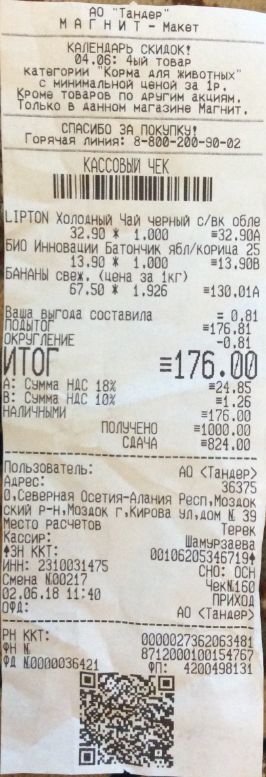 Продукция, участвующая в акцииНаличие даты чекаФН – фискальный накопительФД - фискальный документ, ФПД - фискальный признак документаQR – код (штрих код быстрого реагирования)Для того чтобы отправить скан/фото Чека, необходимо:- пройти регистрацию на Сайте, указав следующие данные:имя, фамилию пользователядату рождениятелефонгород (по списку городов присутствия сети где приобретался Продукт)адрес электронной почты (логин)пароль- подтвердить согласие с условиями Акции и согласие на обработку персональных данных Участника;- перейти по ссылке, полученной Участником на адрес электронной почты, указанной при регистрации;- зарегистрировать Чек.Участник имеет право зарегистрироваться на Сайте только один раз за всё время проведения Акции. В случае выявления повторной Регистрации, Организатор и/или Операторы Акции вправе аннулировать все учетные записи Участника и отказать в выдаче Призов.Организатор и Оператор не несут ответственности за какие-либо последствия ошибок Участника при регистрации на Сайте.Обращаем внимание, что согласно положению Федерального закона "О применении контрольно-кассовой техники при осуществлении наличных денежных расчетов и (или) расчетов с использованием платежных карт" от 22.05.2003 N 54-ФЗ с 01 июля 2017 года, к регистрации принимаются чеки нового образца. Условия по предоставлению чеков нового образца, соответствующих Законодательству РФ, вступают в силу с момента публикации настоящих правил Акции.Сохранить оригинал чека, подтверждающего покупку ПродукцииС момента регистрации чека потенциальный Участник Акции становится Участником Акции. Все загруженные чеки автоматически отправляются на проверку автоматизированной системой. Таким образом, регистрация чека, подтверждающего покупку Продукции, подтверждает право потенциального Участника Акции на участие в Акции, согласие Участника с настоящими Правилами, а также служит для оформления договорных отношений Оператора с Участником Акции. Порядок определения победителей АкцииОператор определяет Победителей Акции в сроки, предусмотренные пунктом 3.1.2 Правил.Победителями становятся Участники, чеки которых прошли модерацию.Сроки модерации чеков для определения Победителей могут занимать до 24 (двадцати четырех) часов, Победители будут определены на следующий день после окончания модерации, за соответствующий период по каждому виду приза, указанного в настоящих правилах.Участники, признанные обладателями призов, информируются об этом в личном кабинете на Сайте, путем размещения информационного сообщения на Сайте, либо иными способами по выбору Организатора/Оператора Акции.Обладатели Гарантированных призов определяются автоматически при единовременной покупке в одном чеке Продукции на сумму более 200 рублей. Определение победителей Еженедельных и Ежемесячных призов  производятся по следующей формуле:N = КЧ/КП (округление дробной части всегда в меньшую сторону),где КЧ – это количество чеков, зарегистрированных за отчетный период.КП - это количество призов конкретного розыгрыша.N – это номер чека-победителя, 2N – это номер 2-го чека-победителя.В случае если Участник отказался от приза, либо по иным причинам, предусмотренным настоящими Правилами, Организатор (Оператор) не может/не вправе вручить приз такому Участнику, то призовым признается чек Участника, следующий по порядку в информационной системе Акции за чеком Участника, который уже стал обладателем приза. В случае если призовой чек является последним в реестре всех чеков за отчетный период, и Организатор (Оператор) не может/не вправе произвести вручение приза, то призовым признается чек Участника, предыдущий по порядку в информационной системе Акции перед чеком Участника, который уже стал обладателем приза.Таким образом, за указанный Период регистрации чеков разыгрывается 2 (два) Ежемесячных приза в каждом из 2 (двух) реестров – месяцев и  2 (два) Еженедельных Приза в каждом из 9-ти (девяти) реестров – недель.В случаях если Участник отказался от приза, либо не предоставил в установленный Правилами срок документы, указанные в п.8.5-8.6. настоящих Правил, либо по иным причинам, предусмотренным настоящими Правилами, Организатор (Оператор) не может/не вправе вручить приз такому Участнику, либо призовым становится Чек того Участника, который уже стал обладателем приза, то призовым признается Чек Участника, ранее не становившегося обладателем приза, следующий по порядку в информационной системе Акции за Чеком Участника, который уже стал обладателем приза.Окончательные итоги Акции будут опубликованы на Сайте Акции. Каждый Участник Акции может зарегистрировать не более 10 (десяти) чеков в суткиОрганизатор и Оператор Акции имеют право на свое собственное усмотрение, не объясняя Участникам причин и не вступая с ними в переписку, признать недействительными любые действия участников Акции, а также запретить дальнейшее участие в Акции любому лицу, в отношение которого у Организатора возникли обоснованные подозрения в том, что он подделывает данные и/или извлекает выгоду из любой подделки данных, необходимых для участия в Акции в том числеОрганизатор вправе лишить звания Победителя лицо, не выполнившее требование Организатора, необходимое для вручения Приза, а также лицо, в отношении которого возникнут основания полагать, что кассовый чек фальсифицирован и/или возникнет информация, что такое лицо   является профессиональным Участником Акций («призоловом»). По своему усмотрению, Организатор вправе выбрать другого ПобедителяЛюбые расходы, понесенные в связи с участием в Акции (включая коммуникационные или транспортные расходы), не предусмотренные настоящими Правилами, Участники Акции несут самостоятельно.Порядок получения Призов:Оператор вручает призы Победителям Акции в сроки, предусмотренные пунктом 3.1.4 Правил.Победители, обладатели Гарантированного Приза «50 рублей на телефон» получают Приз через сервис Яндекс.Кошелек на указанный при регистрации номер телефона.Победители, Обладатели Электронного сертификата в спортивный магазин номиналом 3 000 (три тысячи) рублей отправляется Победителю на указанный при регистрации электронный адрес. Еженедельный приз - Рюкзак и ежемесячные Призы – Самокат и Велосипед доставляются Победителям курьерской службой доставки. Для получения еженедельного Приза – Рюкзак, объявленным Победителям необходимо в течение 5 (пяти) суток после получения уведомления о результатах Акции предоставить Организатору следующие данные по электронной почте Оператора - info@pauligpromo.ru:Адрес регистрации по месту жительства/месту пребывания, индекс;ФИО и контактный телефон для доставки приза;иную необходимую информацию по запросу Организатора/Оператора.Для получения ценных (Ежемесячных) призов объявленным Победителям необходимо в течение 3 (трое) суток после получения уведомления о результатах Акции предоставить Организатору следующие данные по электронной почте info@pauligpromo.ru:сканированную копию/фото Российского Паспорта (главная страница и страница с местом регистрации). скан-копию Свидетельства о постановке на учет в налоговую инспекцию (ИНН). При отсутствии свидетельства - скриншот страницы сайта Федеральной Налоговой Службы с определением ИНН по паспортным данным. Адрес регистрации по месту жительства/месту пребывания, индекс;ФИО и контактный телефон для доставки приза;иную необходимую информацию по запросу Организатора/Оператора.Предоставленные документы должны соответствовать данным при регистрации на Сайте.При получении Приза Победитель обязуется предъявить свой паспорт для идентификации личности, а также подписать акт приема-передачи Приза. В противном случае, при не подписании Акта и его передачи курьеру, Победитель, Обладатель Приза должен будет уплатить Налог на доход физических лиц самостоятельно.Доставка призов осуществляется в пределах регионов где присутствует сеть «Магнит».В случае, если по вине Призополучателя доставка Приза не состоялась, повторная доставка Приза возможна только за счет Победителя. При указании неверных данных при регистрации и, соответственно, за возврат посылки, организатор не несет ответственности и повторно не высылает.Обязанность Организатора Акции по выдаче Призов считается исполненной надлежащим образом с момента передачи Приза представителю курьерской службы. С момента передачи ценных Призов Организатором курьерской службе, за доставку ценных Призов несет ответственность курьерская служба. Все претензии по срокам и качеству доставки необходимо направлять в отделения курьерской службы.После передачи приза Победителю ответственность за приз несет его Обладатель.Участники Акции обязаны осуществлять уплату всех налогов и иных существующих обязательных платежей, связанных с получением призов в иных Акциях превышающие в совокупности 4000 рублей, полученные за налоговый период (календарный год) от организаций, в т.ч., в виде призов, выигрышей или подарков в проводимых конкурсах, играх и других мероприятиях в целях рекламы товаров в соответствии с действующим законодательством Российской Федерации.Согласно законодательству РФ, не облагаются налогом на доходы физических лиц (НДФЛ) доходы, не превышающие в совокупности 4000 рублей, полученные за налоговый период (календарный год) от организаций, в т.ч., в виде призов, выигрышей или подарков в проводимых конкурсах, играх и других мероприятиях в целях рекламы товаров (работ, услуг) (п. 28 ст. 217 НК РФ).Организатор настоящим информирует Призеров и Победителей Акции о законодательно предусмотренной обязанности уплатить соответствующие налоги в связи с получением Призов Акции, совокупная стоимость которых превышает 4 000 (четыре тысячи) рублей за отчетный период (календарный год). Принимая участие в Акции и, соглашаясь с настоящими Правилами, Участники считаются надлежащим образом проинформированными о вышеуказанной обязанности.Данные, предоставленные Победителем, должны совпадать с данными на физическое лицо, на которое оформлен номер мобильного телефона, который указан в контактных данных для вручения Приза на Сайте.В случае возникновения спора о том, на какое лицо оформлен тот или иной мобильный телефон, Организатор и/или Оператор имеют право потребовать у лица, доказывающего принадлежность ему номера мобильного телефона в соответствии с настоящим пунктом, документы, подтверждающие оформление номера мобильного телефона на это лицо.Права и Обязанности Оператора Акции:Провести Акцию в соответствии с настоящими Правилами Акции. Вручить Призы Акции в соответствии с настоящими Правилами Акции.Оператор оставляет за собой право на свое усмотрение в одностороннем порядке прекратить, изменить или временно приостановить проведение Акции, если по какой-то причине любой аспект настоящей Акции не может проводиться так, как это запланировано, включая, любую причину, неконтролируемую Оператором, которая искажает или затрагивает исполнение, безопасность, честность, целостность или надлежащее проведение Акции.Оператор Акции обязан завершить проведение рекламной Акции, в том числе осуществить предоставление Приза.Оператор Акции пользуется всеми правами, предусмотренными настоящими Правилами и действующим законодательством РФ.Оператор/Организатор Акции имеет право разглашать персональные данные Участника Акции только с разрешения такого Участника.Оператор не возмещает и не компенсирует убытки, издержки и любые иные расходы, которые могут возникнуть у Участника Акции в связи с участием в Акции.Оператор не вступает в письменные переговоры, либо иные контакты с лицами, участвующими в Акции, кроме случаев, предусмотренных настоящими Правилами и действующим законодательством.Решения Оператора по всем вопросам, связанным с проведением Акции, являются окончательными и не подлежащими пересмотру.Оператор имеет право изменить Правила Акции в течение первой половины срока сбора заявок на участие согласно главе 57 ГК РФОрганизатор не несет ответственности за работу сети Интернет, а также за настройки компьютера и способ их конфигурации, а также за настройки Интернет-провайдеров, а также в случае наступления форс-мажорных обстоятельств, непосредственно влияющих на выполнение Организатором своих обязательств и делающих невозможным их исполнение Организатором, включая наводнения, пожары, забастовки, землетрясения или другие природные факторы; массовые эпидемии; распоряжения государственных органов, и другие, не зависящие от Организатора объективные причины. Иные УсловияИмена, фамилии, фото- и видеоматериалы с изображением участников, связанные с участием в Акции, а также интервью и иные материалы о них могут быть использованы Организатором/Оператором для выполнения обязательств по проведению Акции или в иных целях, не противоречащих законодательству РФ.Участники Акции понимают и соглашаются с тем, что персональные данные, указанные ими для участия в Акции, будут обрабатываться Организатором (Модератором, иными партнерами) всеми необходимыми способами в целях проведения Акции и дают согласие на такую обработку при принятии настоящих Правил.Участие в Акции подтверждает факт предоставления Участником Организатору Акции, Модератору Акции и иным партнерам Организатора Акции согласия на обработку собственных персональных данных в целях проведения Акции. Обработка персональных данных будет осуществляться Организатором Акции, Модератором Акции и иными партнерами, действующими по поручению/заданию Организатора Конкурса, с соблюдением принципов и правил, предусмотренных Федеральным законом РФ № 152-ФЗ от 27 июля 2006 г. «О персональных данных» (далее – Закон «О персональных данных»).Участие в Акции автоматически подразумевает самостоятельное ознакомление и полное согласие Участников Акции с настоящими Правилами. Организатор/Оператор оставляет за собой право на свое усмотрение в одностороннем порядке прекратить, изменить или временно приостановить проведение Акции, если по какой-то причине любой аспект настоящей Акции не может проводиться так, как это запланировано, включая любую причину, неконтролируемую Организатором/Оператором, которая искажает или затрагивает исполнение, безопасность, честность, целостность или надлежащее проведение Акции.Любое время, указанное в настоящих Правилах, считается по Московскому времени.Призы не выдаются при несоблюдении Участником Акции настоящих Правил Акции.Решения Организатора/Оператора по всем вопросам, связанным с проведением Акции, являются окончательными и не подлежащими пересмотру.С момента получения любого из Призов Участником Акции последний несет риск его случайной гибели, утери или порчи.Оператор предоставляет победителю Акт о получении приза вместе с ценным призом. Отказ Победителя Акции от заполнения документа, подтверждающего получение Приза (включая, но не ограничиваясь, – Акт сдачи-приемки приза), а равно указание неполной/недостоверной информации, и/или в случае не предоставления или несвоевременного предоставления всей информации, необходимой для заполнения указанного документа, означает отказ Победителей от Приза.Все Участники Акции самостоятельно оплачивают все расходы, понесенные ими в связи с участием в Акции (в том числе, включая коммуникационные или транспортные расходы).В случае письменного отказа Победителя Акции от получения Приза, Победитель теряет право требования Приза от Организатора/Оператора Акции.Термины, употребляемые в настоящих Правилах, относятся исключительно к настоящей Акции.Все спорные вопросы, касающиеся настоящей Акции, регулируются на основе действующего законодательства РФ.НаименованиеНаименованиеОписаниеКол-во1Гарантированный приз50 (пятьдесят) рублей на телефон 4 000 шт.2Еженедельный призЭлектронный сертификат в спортивный магазин номиналом 3 000 (три тысячи) рублей 362Еженедельный призРюкзак стоимостью не более 3 000 (три тысячи) рублей 363Ежемесячный призСамокат взрослый стоимостью не более 7 000 (семь тысяч) рублей, включая все применимые налоги, а также денежная часть приза в размере не более 1 615 (одна тысяча шестьсот пятнадцать) рублей 00 копеек103Ежемесячный призВелосипед взрослый стоимостью 8 000 (восемь тысяч) рублей, включая все применимые налоги, а также денежная часть приза в размере не более 4 417 (четыре тысячи четыреста семнадцать) рублей 00 копеек10